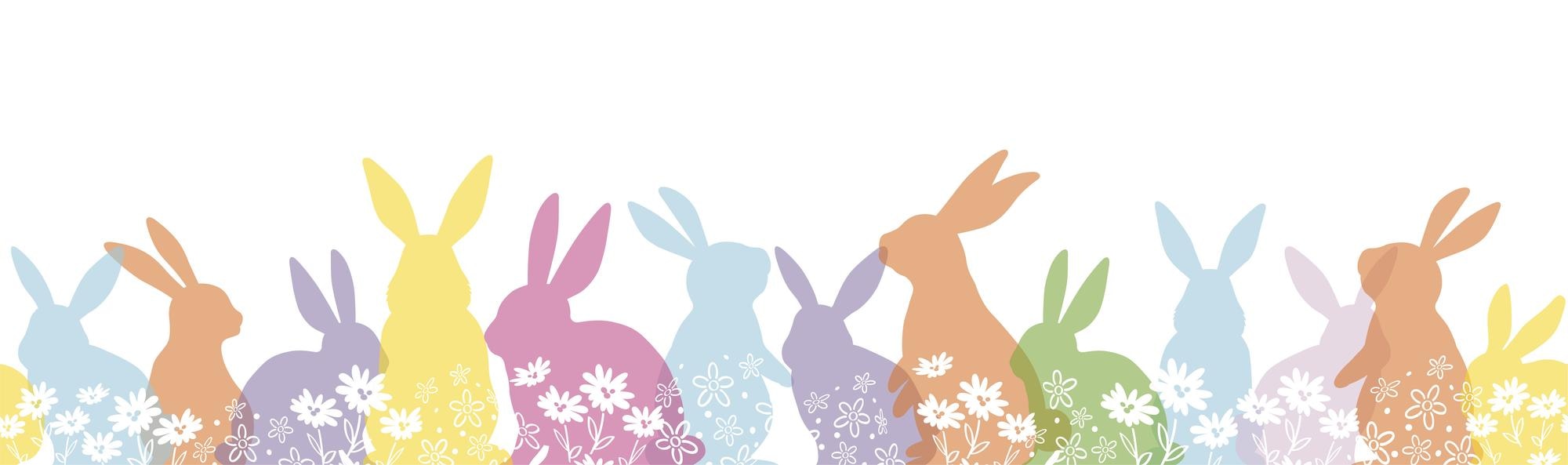 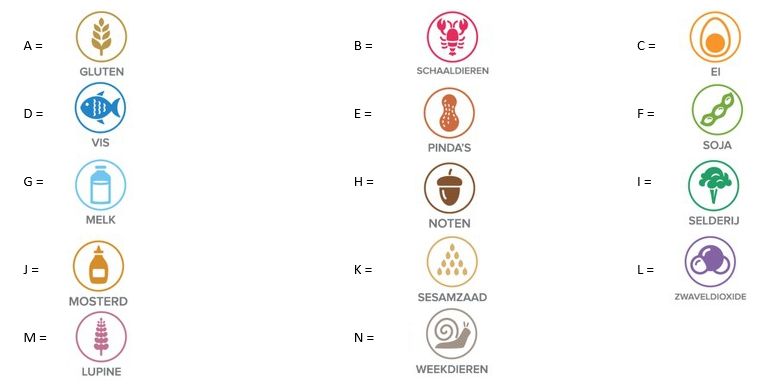 Maandag 01/04Dinsdag 02/04Woensdag 03/04Donderdag 04/04Vrijdag 05/04PaasmaandagPompoensoep(A-C-F-G-I)Chiken crusties (A-C-G) Spinazie in kaassaus (A-G)Natuuraardappelen  Kervelsoep (A-I-F)Kipfilet (G-I)Wortelpuree(G-L)Groentesoep (I) Rundburger (A-C-F-G)Espagnolesaus (A)Broccolipuree ( G-L)Tomatensoep(I)Kaapse heekfilet (D)Vissaus ( A-G)Knolselderblokjes(I)Natuuraardappelen Maandag 08/04Dinsdag 09/04Woensdag 10/04Donderdag 11/04Vrijdag 12/04Wortelsoep(I)Visfilet (D)Vissaus ( A-G)Andijviepuree (G-L)Kippenroomsoep  (A-C-F-G-I-J)Spaghetti (A-C)Vegetarische Bolognaise (I-F)Gemalen kaas (G)Bloemkoolsoep(I)Kalkoenschnitzel (A-J)Champignonroomsaus (G)Wortelen(G)NatuuraardappelenBroccolisoep (I)Rundreepjes in zoetzure saus  (A-F-J)AnanasRijstGroentesoep(I)Kipchipolata (A)Espagnolesaus (A)AppelmoesNatuuraardappelenMaandag 15/04Dinsdag 16/04Woensdag 17/04Donderdag 18/04Vrijdag 19/04Wortelsoep(I)Groenteburger (A-C-G-I)Espagnolesaus (A)Knolselderblokjes(I)NatuuraardappelenCourgettesoep (I)Vol au vent (A-G)Puree (G-L)Komkommer Tomatensoep(I)Chicken crusties (A-G-J)Espagnolesaus (A)Wortelen (A-G-L)NatuuraardappelenAspergesoep (A-I-G)Varkensballetjes (A-C-F-G)TomatensausFijne boontjes (A-G-l)Puree ( G-L)Groentesoep (I)Viskrokantje (A-C-D-G)Vissaus (A-G)BroccoliNatuuraardappelenMaandag 22/04Dinsdag 23/04Woensdag 24/04Donderdag 25/04Vrijdag 26/04Paprikasoep (I)Visfilet  (D)Vissaus (A-G)Spinaziepuree (G-L)Wortelsoep(I)MacaroniMet kip ham en kaas (A-C-F-G)TomatenKervelsoep (A-F-I)Varkensschnitzel (A-C-G-E-J-K)Espagnolesaus (A)Wortelen (A-G-L)Natuuraardappelen Broccolisoep (I)Kipfilet(G-I)Currysaus (A-G-J)Knolselderblokjes(I)RijstGroentesoep  (I)Kipboomstammetje/kaas (A-G-I)Espagnolesaus(A)BloemkoolroosjesNatuuraardappelenMaandag 29/04Dinsdag 30/04Tomatensoep (I)Visfilet  (D)Vissaus(A-G)Broccolipuree (G-L)Groentesoep (I)Kalkoencordonbleu (A-G)Champignonsaus (G) Wortelen(A-G-L)rijst